Администрация города МагнитогорскаМуниципальное образовательное учреждение  «Специальная (коррекционная) общеобразовательная школа-интернат № 4» города Магнитогорска455026, Челябинская обл., г. Магнитогорск, ул. Суворова, 110Тел.: (3519) 20-25-85, e-mail: internatHYPERLINK "mailto:internat4shunin@mail.ru"4HYPERLINK "mailto:internat4shunin@mail.ru"shuninHYPERLINK "mailto:internat4shunin@mail.ru"@HYPERLINK "mailto:internat4shunin@mail.ru"mailHYPERLINK "mailto:internat4shunin@mail.ru".HYPERLINK "mailto:internat4shunin@mail.ru"ru; http://74203s037.edusite.ruСценарий внеклассного мероприятия, посвящённого церемонии открытия декады – месячника по безопасности дорожного движения для учащихся начальной школы по теме:«ДЛЯ ВСЕХ БЕЗ ИСКЛЮЧЕНИЯ ЕСТЬ ПРАВИЛА ДОРОЖНОГО ДВИЖЕНИЯ»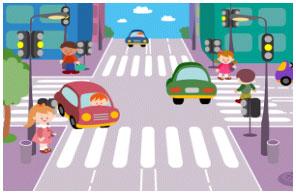 Автор - составитель:Чубаева Наталья Николаевна, воспитатель группы продлённого дня, первой квалификационной категории,МОУ «С(К)ОШИ №4», город Магнитогорск,Челябинская область.г. Магнитогорск2017/2018уч. годЦель: Создать эмоциональный настрой  для учащихся на участие в декаде – месячнике по безопасности дорожного движения; условия для закрепления ими знаний о правилах дорожного движения  и профилактике детского дорожного травматизма  среди школьников.Задачи: 1. Познакомить учащихся с историческими фактами о происхождении ПДД2.Закрепление   имеющихся у детей знаний  по ПДД.3.Воспитание чувства ответственности у учащихся  за личную безопасность, ценностного отношения к своему здоровью и жизни.Ход мероприятияТанцевальный номер от отряда ЮИД под музыку «Да здравствует сюрприз!»Отряд ЮИД  с речёвкой:1 - Раз, два!2. - Три, четыре!3. - Три, четыре!4. - Раз, два!5 - Кто шагает дружным рядом? 6.- Это мы –агитбригада!7. - На месте стой! Раз, два!8.- Вас приветствует Отряд ЮИД и Агитбригада МОУ «С(К)ОШИ №4» - «КАПИТОШКИ», работающий  под девизом: 1. ВЗРОСЛЫЕ И ДЕТИ! Все вместе: ЗА ПДД В ОТВЕТЕ!1. - Здравствуйте!2. - Здравствуйте!3. - Здравствуйте!4. -Мы дети города славного,5. -Мы – дети славной страны!6. -Мы знаем самое главное,7. -Правила дорожного движения  для всех нас важны!Ведущий Юидовец: Школа, внимание! Говорит и показывает  отряд ЮИД «Капитошки». В эфире дорожный патруль, официальные новости.Юид- ц 2: Новость первая, самая интригующая. Сегодня и только сейчас в нашей школе – интернате произойдет грандиозное и важное событие. С сегодняшнего дня только у нас начинается декада – месячник по безопасности дорожного движения под названием «Безопасная дорога детства»Юид- ц 3: В этом месячнике примут участие самые юные участники дорожного движения – ребята начальной школы, которые уже готовы продемонстрировать свои знания и получить новые.Юид- ц 4: Вторая новость – юмористическая.Каких только причин и отговорок, чтобы снять с себя вину ДТП не придумают люди, чтобы избежать ответственности за свою вину перед сотрудниками ГАИ. Вот, что люди пишут, объясняя причину ДТП:- Мой велосипед вылетел с пешеходной дорожки, протаранил припаркованный Порше и поехал дальше без меня.- Участник аварии врезался в меня, не сообщив мне предварительно о своих намерениях. - Пешеход бросился на мой автомобиль и беззвучно пропал под колесами.- Полицейский приказал мне остановиться, и я въехал в столб. - Я увидел, что пешеход не знает, в какую сторону ему идти, и наехал на него.Юид- ц 5: Новость 3 – «Историческая».- Первый уличный светофор появился в Лондоне в 1868 году.- Первый светофор в Москве появился 1924 году.- Первые дорожные знаки были введены в 1909 году, и их было всего 4.- 1888 году был изобретён  первый автомобиль  с бензиновым двигателем.-  Первые правила движения для автомобилей были введены во Франции 14 августа 1893 г.- Современные правила дорожного движения были введены в нашей стране в январе 1961 года.Юид – ц 6: 4 новость – статистическая.- Каждое 6 ДТП происходят по вине пешеходов.Ну а самое  непредсказуемое бедствие…Все. Дорожно-транспортное происшествие!Юид –ц 7:  5, но не менее важная новость «Аналитическая»Анализ результатов проведённого опроса среди учащихся 1-4 классов нашей школы показал, что практически каждый школьник знает правила дорожного движения на 70%Юид – ц 8. И последняя в нашем выпуске новость самая Тревожная.Ученики одной из школ города Магнитогорска систематически опаздывают на уроки, так как на пешеходном перекрестке водители не пропускают пешеходов, а мчатся, не замечая толпу школьников.Юид- ц 1: Что делать? И как наладить переход? Может поставить регулировщика? Хотя бы утром?Юид- ц2: Итак, с места событий прибыли  наши специальные корреспонденты. Они-то нам и расскажут о подробностях.Вбегает Петя СветофоркинПетя Светофоркин: Ой, ребята, беда, беда!!!Идите скорее сюда. Товарищи взрослые, помогите от беды наш город спасите!-Да что случилось, говори скорей.Петя Светофоркин: Проснулся я как обычно утром, оделся по-быстрому, учебники побросал в портфель, водичкой лицо побрызгал и в школу побежал. Добегаю до дороги…а там…а там…Юид- ц 3: -Что- землетрясение?Юид- ц 4: -Или сильное наводнение?Юид- ц 5: -Или убился кто?Юид- ц 6: -Или прилетело НЛО?Ученик:-Нет…Светофор пропал! Кто на работу опоздал, кто машину  помял. Вот и я не знаю, как дорогу перейду и в школу попаду. Юид- ц 7: -Да, действительно, беда. Без светофора ни туда, ни сюда.-Придется помочь другу. Юид- ц 8: Ребята, а вы согласны нам помочь спасти светофор?Дети: ДаПетя Сфетофоркин:  Но его просто так не отдадут, дали задания трудные выполнить, какое то странное. Нужно изготовить ЛЭПБУК «Дорожная азбука». ЛЭПБУК – это книжка – раскладушка, содержащая различные разделы по ПДД. Одному мне не справится.Юид- ц 1: Ну этого ничего, для наших ребят любое задание по плечу, правда, ребята?Ну ка, давай сюда свои задания. Итак, ребята, получите задания. Каждый класс получает задание.Юид- ц 2: Ребята, мы не прощаемся с Вами, а говорим: «До следующей встречи!»На этом наш новостной репортаж закончен. Товарищ старший инспектор по Безопасности  дорожного движения! Разрешите декаду-месячник по безопасности ДД открыть и дать возможность ребятам выполнить задания!Инспектор по ПДД: Ребята, декаду по Безопасности ДД открыть разрешаю. Инспектор уходит.Исполняется песня отрядом ЮИДЭтот мир состоит из пешеходов, Из машин и из шофёров, И, конечно, из дорог. Чтобы все в этом мире жили дружно, Непременно всем нам нужно Жить по Правилам, дружок Соблюдайте их, друзья, Нам без них никак нельзя, Пешеходы и шофёры, Правила Дорожного Движения Пешеходы и шофёры, Правила Дорожного Движения Светофор нам мигнёт зелёным глазом, И замрут машины сразу, И пойдем мы на урок. Красный свет - надо вам не торопиться, Надо всем остановиться, Это Правило дорог Соблюдайте их, друзья, Нам без них никак нельзя, Пешеходы и шофёры, Правила Дорожного Движения Пешеходы и шофёры, Правила Дорожного Движения Соблюдайте их, друзья, Нам без них никак нельзя, Пешеходы и шофёры, Правила Дорожного Движения Пешеходы и шофёры, Правила Дорожного ДвиженияИсточники: 1. В. В. Шумилова, Е.Ф. Таркова. Профилактика  детского дорожно-транспортного травматизма в начальной и средней школе: уроки, классные часы, внеклассные мероприятия, занятия с родителями. – Волгоград: Учитель, 2007 г.2. Воронова Е.А. Красный. Жёлтый. Зелёный! ПДД во внеклассной работе – И.: - Ростов н/Д: Феникс, 2006.3. М.С. Коган. Правила дорожные знать каждому положено: Познавательные игры с дошкольниками и школьниками. – Новосибирск: Сиб. унив. изд –во, 2006.